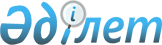 "Бесарық ауылдық округінің 2021 – 2023 жылдарға арналған бюджеті туралы" Сырдария аудандық мәслихатының 2020 жылғы 31 желтоқсандағы №474 шешіміне өзгерістер енгізу туралы" Сырдария аудандық мәслихатының 2021 жылғы 28 қыркүйектегі № 58 шешімі
					
			Мерзімі біткен
			
			
		
					Қызылорда облысы Сырдария аудандық мәслихатының 2021 жылғы 28 қыркүйектегі № 58 шешімі. Мерзімі біткендіктен қолданыс тоқтатылды
      Сырдария аудандық мәслихаты ШЕШТІ:
      1. "Бесарық ауылдық округінің 2021 – 2023 жылдарға арналған бюджеті туралы" Сырдария аудандық мәслихатының 2020 жылғы 31 желтоқсандағы № 474 шешіміне (нормативтік құқықтық актілерді мемлекеттік тіркеу Тізілімінде 8067 нөмірімен тіркелген, 2021 жылғы 15 қаңтарда Қазақстан Республикасы нормативтік құқықтық актілерінің эталондық бақылау банкінде жарияланған) мынадай өзгерістер енгізілсін:
      1 – тармақ жаңа редакцияда жазылсын:
      "1. Бесарық ауылдық округінің 2021 – 2023 жылдарға арналған бюджеті 1, 2 және 3 – қосымшаларға сәйкес, оның ішінде 2021 жылға мынадай көлемдерде бекітілсін:
      1) кірістер – 52775 мың теңге, оның ішінде:
      салықтық түсімдер – 4090 мың теңге;
      трансферттер түсімі – 48685 мың теңге;
      2) шығындар – 55789,6 мың теңге;
      3) таза бюджеттік кредиттеу – 0;
      бюджеттік кредиттер – 0;
      бюджеттік кредиттерді өтеу – 0;
      4) қаржы активтерімен операциялар бойынша сальдо – 0;
      қаржы активтерін сатып алу – 0;
      мемлекеттің қаржы активтерін сатудан түсетін түсімдер - 0;
      5) бюджет тапшылығы (профициті) – -3036,0 мың теңге;
      6) бюджет тапшылығын қаржыландыру (профицитті пайдалану) – 3036,0 мың теңге;
      қарыздар түсімі – 0;
      қарыздарды өтеу – 0;
      бюджет қаражатының пайдаланылатын қалдықтары – 3036,0 мың теңге.".
      Аталған шешімнің 1 – қосымшасы осы шешімнің қосымшасына сәйкес жаңа редакцияда жазылсын.
      2. Осы шешім 2021 жылғы 1 қаңтардан бастап қолданысқа енгізіледі. Бесарық ауылдық округінің 2021 жылға арналған бюджеті
					© 2012. Қазақстан Республикасы Әділет министрлігінің «Қазақстан Республикасының Заңнама және құқықтық ақпарат институты» ШЖҚ РМК
				
      Аудандық мәслихат хатшысының міндетін уақытша атқарушы 

Д.Ералиев
Сырдария аудандық мәслихатының2021 жылғы 28 қыркүйектегі№58 шешіміне қосымшаСырдария аудандық мәслихатының2020 жылғы 31 желтоқсандағы№474 шешіміне 1 - қосымша
Санаты 
Санаты 
Санаты 
Санаты 
Сомасы, мың теңге
Сыныбы 
Сыныбы 
Сыныбы 
Сомасы, мың теңге
Кіші сыныбы 
Кіші сыныбы 
Сомасы, мың теңге
Атауы
Сомасы, мың теңге
1. КІРІСТЕР 
52775
1
Салықтық түсімдер
4090
04
Меншікке салынатын салықтар
4090
1
Мүлікке салынатын салықтар
15
3
Жер салығы
130
4
Көлік кұралдарына салынатын салық
3945
4
Трансферттер түсімдері
48685
02
Мемлекеттiк басқарудың жоғары тұрған органдарынан түсетiн трансферттер
48685
3
Аудандардың (облыстық маңызы бар қаланың) бюджетінен трансферттер
48685
Функционалдық топ 
Функционалдық топ 
Функционалдық топ 
Функционалдық топ 
Бюджеттік бағдарламалардың әкiмшiсi
Бюджеттік бағдарламалардың әкiмшiсi
Бюджеттік бағдарламалардың әкiмшiсi
Бағдарлама
Бағдарлама
Атауы
2. ШЫҒЫНДАР
55789,6
01
Жалпы сипаттағы мемлекеттiк қызметтер
21754
124
Аудандық маңызы бар қала, ауыл, кент, ауылдық округ әкімінің аппараты
21754
001
Аудандық маңызы бар қала, ауыл, кент, ауылдық округ әкімінің қызметін қамтамасыз ету жөніндегі қызметтер
21754
06
Әлеуметтiк көмек және әлеуметтiк қамсыздандыру
7573
124
Аудандық маңызы бар қала, ауыл, кент, ауылдық округ әкімінің аппараты
7573
003
Мұқтаж азаматтарға үйде әлеуметтік көмек көрсету
7573
07
Тұрғынүй–коммуналдық шаруашылық
4602,6
124
Аудандық маңызы бар қала, ауыл, кент, ауылдық округ әкімінің аппараты
4602,6
008
Елді мекендердегі көшелерді жарықтандыру
3199
009
Елді мекендердің санитариясын қамтамасыз ету
600
011
Елді мекендерді абаттандыру мен көгалдандыру
803,6
08
Мәдениет, спорт, туризм және ақпараттық кеңістiк
20193,3
124
Аудандық маңызы бар қала, ауыл, кент, ауылдық округ әкімінің аппараты
20193,3
006
Жергілікті деңгейде мәдени-демалыс жұмысын қолдау
20104
028
Жергілікті деңгейде дене шынықтыру-сауықтыру және спорттық іс-шараларды өткізу
89,3
12
Көлік және коммуникация 
671,1
124
Аудандық маңызы бар қала, ауыл, кент, ауылдық округ әкімінің аппараты 
671,1
013
Аудандық маңызы бар қалаларда, ауылдарда, кенттерде, ауылдық округтерде автомобиль жолдарының жұмыс істеуін қамтамасыз ету 
671,1
15
Трансферттер
995,6
124
Аудандық маңызы бар қала, ауыл, кент, ауылдық округ әкімінің аппараты
995,6
048
Пайдаланылмаған (толық пайдаланылмаған) нысаналы трансферттерді қайтару
995,6
3. Таза бюджеттік кредиттеу
0
Бюджеттік кредиттер
0
Бюджеттік кредиттерді өтеу
0
Мемлекеттік бюджеттен берілген бюджеттік кредиттерді өтеу
0
4. Қаржы активтерімен операциялар бойынша сальдо
0
Қаржы активтерін сатып алу
0
Мемлекеттің қаржы активтерін сатудан түсетін түсімдер
0
5. Бюджет тапшылығы (профициті)
-3036
6. Бюджет тапшылығын қаржыландыру (профицитін пайдалану)
3036
Қарыздар түсімі
0
Қарыздарды өтеу
0
8
Бюджет қаражаттарының пайдаланылатын қалдықтары
3036
01
Бюджет қаражатықалдықтары
3036
1
Бюджет қаражатының бос қалдықтары
3036